Както вече трябва да ви е ясно, Лора прекарва цялото си работно време в онлайн игри и пъзели. В днешната игра Лора разполага с таблица от N реда и M колони. Редовете са номерирани от 1 до N от горе надолу, а колоните от 1 до M от ляво надясно. Всяка клетка в таблицата е или свободна (обозначено със символ ‘.’) или блокирана (обозначено със символ ‘#’). Едно ниво в играта се състои от дадени K робота, които чакат да им се даде команда за движение. На всяка стъпка Лора може да даде команда на всички роботи едновременно. Командите са:‘N’ – придвижване едно поле нагоре‘E’ – придвижване едно поле надясно‘S’ – придвижване едно поле надолу‘W’ – придвижване едно поле налявоПри зададена команда всички роботи се опитват да я изпълнят, но само тези, които могат, я изпълняват. Един робот може да изпълни команда за движение ако клетката, в която ще се озове след изпълнение на командата, не е извън таблицата и не е блокирана. Забележете, че роботите не си пречат един друг и във всеки един момент (дори и първоначално) може да има произволен брой роботи в дадена клетка. Целта на Лора е да събере всички роботи в една и съща клетка за минимален брой команди. Ако това е твърде трудно, то Лора получава точки и само за приближаването на роботите един до друг (виж секция “Оценяване” за повече детайли за това как се сформира резултатът от дадена игра). Гарантирано е, че между всеки два робота в едно ниво съществува път от съседни свободни клетки.В играта има T нива, но краят на работния ден наближава и Лора има време да изиграе само едно от тях. За да си тръгне в добро настроение тя иска да постигне възможно най-добър резултат. Помогнете ѝ като напишете програма, която избира най-подходящото ниво и командите, които да се зададат в него. Решението ви трябва да използва поне една и не повече от 100 000 команди.Забележка: Нивата се състоят единствено в разлики между началните позиции на роботите. След избиране на дадено ниво, останалите нива не се разглеждат при изпълнение на командите.ОценяванеРазстоянието между робот на ред x1 и колона y1 и робот на ред x2 и колона y2 дефинираме като |x1-x2|+|y1-y2| (Манхатаново разстояние). Забележете, че тази оценка на разстояние игнорира блокирани/свободни клетки.Нека решението ви използва C команди. Дефинираме D като най-голямото (Манхатаново) разстояние между някои два робота след изпълнение на всички команди. Тогава резултатът от решението е C + D*(N+M).Ако изходът ви е невалиден то ще получите 0 точки за съответния тест.Ако изходът ви е валиден то ще получите  процента от точките предвидени за този тест, където minScore е най-малкия резултат постигнат на този тест от някой участник, а yourScore е вашия резултат на този тест.ВходОт първия ред на файла robots.in се въвеждат две цели числа N и M – съответно броя редове и броя колони.От всеки от следващите N реда се въвеждат M символа, всеки от които е ‘.’ или ‘#’, без разделители.От следващия ред се въвеждат две цели положителни числа T и K – съответно броя различни нива и броя роботи във всяко ниво.Следват T групи от по K реда, като всеки ред съдържа две числа – съответно началните ред и колона на робот в съответното ниво. ИзходНа първия ред от изходния файл robots.out изведете едно цяло число от 1 до T – нивото, върху което ще играете. На следващия ред изведете без разделители низ от символите ‘N’, ‘E’, ‘S’, ‘W’, обозначаващи командите, които да изпълнят всички роботи, в редът, в който да бъдат изпълнени. Решението ви трябва да използва поне една не повече от 100 000 команди.Ограничения5 ≤ T ≤ 10 Генериране на тестовеПредоставени са тестов генератор със същата структура като този използван за генериране на всички тестове, както и файл с подробно описание на подхода за генериране.Ограничение за време: 5 секОграничение за памет: 256 MBПримерен тестПоясненияИзбираме второ ниво с роботи на позиции (4, 1) и (4, 5). Играта протича по следния начин: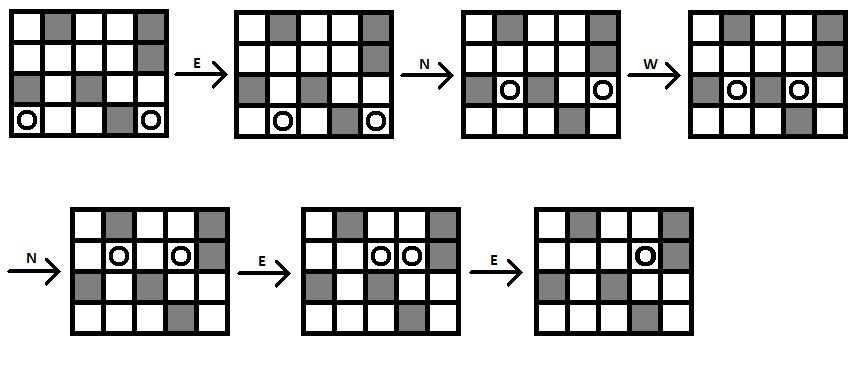 Тъй като всички роботи са събрани в една клетка то резултатът за този изход е 6 – броя използвани команди.Алтернативно, ако бяхме пропуснали последната команда и изходът беше само “ENWNE”, то резултатът щеше да е 5 + 1 * (4 + 5) = 14, тъй като най-голямото разстояние между два робота щеше да е 1.Брой тестовеN, MK20%10 ≤ N, M ≤ 504 ≤ K ≤ 2020%50 ≤ N, M ≤ 1004 ≤ K ≤ 2020%100 ≤ N, M ≤ 150K = 240%100 ≤ N, M ≤ 1504 ≤ K ≤ 20Вход (robots.in)Изход (robots.out)4 5.#..#....##.#.....#.2 21 14 54 14 52ENWNEE